Bericht is opnieuw geformatteerd, gedeeltelijk geactiveerd en bevat enkele zinnen.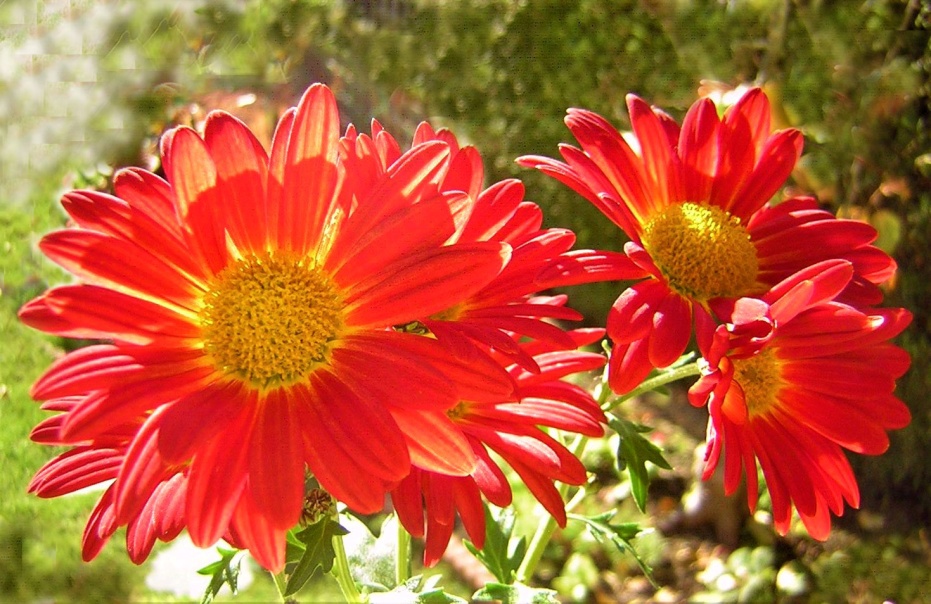 Redenen voor zogenaamd ongeneeslijke ziekten en hun genezingskansen vanuit goddelijk oogpunt, alsmede het ontstaan van aangrenzende en in elkaar grijpende werelden met totaal verschillende levenswijzen.- Deel 2...Voortzetting van de goddelijke boodschap:De ooit gevoelige zintuigen van aardgebonden zielen zijn nu bedekt met grof en bot gedrag en zij sparen geen geweld wanneer zij hun belangen en ideeën in de wereld willen doen gelden. Op dezelfde manier gedragen hun bondgenoten in de wereld zich hard en zonder gevoel, en dienovereenkomstig zijn hun fysieke lichamen hard, dat wil zeggen dat hun cellen geen hoog gevoel van pijn hebben en dat zij geen hoge gevoelens van geluk in zich kunnen voelen. Dit is tragisch voor hen vanuit mijn goddelijk gezichtspunt, omdat zij eenmaal weer terug moeten komen naar het hemelse koninkrijk, omdat de grofstoffelijke werelden en evenzo het gehele partiële materiële en subtiele val-wezen geleidelijk weer de afstemming krijgen op het hemelse leven, om weer aangetrokken te kunnen worden door de hemelse werelden. Alle door de gevallen wezens geherprogrammeerde atomen, die waren afgestemd op hun onwettige wereldse leven, ontvangen opnieuw de wettige opslagplaatsen door mijn liefdekracht, zodat zij weer hoog schommelen en worden doorstraald door het spectrale licht van de oorspronkelijke centrale zon.Nu reeds worden vooral de hart-open mensen door mij aangesproken om gevoeliger te worden door de veredeling van hun wezen, zodat zij het veel gemakkelijker hebben om vooruit te komen op hun weg terug naar het Koninkrijk der Hemelen. Ook al raken de lage trillingen van de rumoerige en disharmonische wereld een gevoelige, aan God gebonden mens soms zeer onaangenaam, toch zeg ik hem vandaag troostend dat het de moeite waard is om vol te houden!De hoge gevoeligheid van een geestelijk rijp persoon wordt gegeven omdat er reeds een nauwe verbinding van de cellen met zijn hoog vibrerende ziel bestaat. Het cellensysteem, dat zacht is geworden, is via de zenuwbanen verbonden met de pijnappelklier en deze regelt de geestelijke energiestroom, of beter gezegd verdeelt de energieën via de bloedsomloop naar de afzonderlijke cellen. De pijnappelklier ontvangt de energieën om door te geven aan de cellen ofwel van de opslagkamers van de genen ofwel van de ziel, afhankelijk van de geestelijke oriëntatie van de mens.Als de mens is afgestemd op mijn goddelijke bron van liefde, dan stromen er bipolaire energieën vanuit de ziel naar de pijnappelklier. Kan de ziel de vergeestelijkte mens al omhullen met energieën, d.w.z. als het gaat om een ver gerijpte ziel en geheel vrij van wetsovertredingen, dan is haar lichtdeeltjesstructuur zeer verlicht door mijn liefdesgeest en kan zij zich ver ontwikkelen met haar aura (uitstraling van zijn). Als dit voor haar mogelijk is, dan voorziet haar spirituele energiecircuit de afzonderlijke lichaamsgebieden van de mens aanvullend van levensenergie via de spirituele centra van bewustzijn (chakra's). De energievoorziening van de lichaamsgebieden kan echter anders uitvallen, omdat iedere ziel door het menselijke of buitenwereldse leven een andere polariteit heeft aangenomen. Daarom kunnen er meer of minder energieën door de zeven bewustzijnsgebieden stromen en aanwezig zijn - het zijn verschillende wetmatigheden van het hemelse wezen, die verbonden zijn met de lichaamsorganen. Dienovereenkomstig worden de gezondheidstoestand van de mens en zijn gevoeligheid gevormd. Een vergeestelijkt mens reageert zeer gevoelig op alle disharmonische, luide geluiden en trillingen en probeert er uit zelfbescherming van weg te blijven.Het menselijk leven is hard en moeizaam en is altijd moeilijk te dragen geweest voor gevoelige mensen. Als een terugkerende ziel met een hoge verlichting van mijn liefdesgeest in de mens woont, dan is het moeilijk voor haar om met de mens door fasen van lijden te moeten gaan, omdat de gevoelige cellen elke lichte pijn al als ondraaglijk ervaren. Deze toestand is tragisch voor beiden, maar een ver gerijpte ziel weet zichzelf te helpen in ziekte en pijn, door mij 's nachts te vragen om haar en haar mens met hemelse krachten te ondersteunen. Deze krijgt ze ook.Als de met God verbonden persoon bekend is met het celadres voor energievermeerdering en zelfgenezing en goede ervaringen heeft met betrekking tot verlichting van zijn pijn of al een zelfgenezing heeft meegemaakt, dan geeft de ziel hem herhaaldelijk de impulsen dat hij het celadres moet uitvoeren in het geval van een ongesteldheid of een lichte ziekte van welke aard dan ook. Het meerdere malen per dag aanspreken van de eigen cellen kan werkelijk grote verlichting brengen in de pijn van een God-gebonden persoon, en er is een mogelijkheid dat hij volledige genezing kan bereiken in het geval van een ernstige ziekte, mits hij bereid is zijn leven meer in stilte door te brengen en ook om grote veranderingen aan te pakken in de richting van een positief leven. Dit zou heel goed mogelijk moeten zijn voor een spiritueel georiënteerd en openhartig persoon.Wordt u zich alstublieft meer bewust van mijn volgende hint: Alleen in innerlijke en uiterlijke stilte is een mens dicht bij mijn vibratie. Dat wil zeggen, wie licht of ernstig ziek is of een verwonding heeft opgelopen, voor hem is de stilte de balsem voor genezing en welzijn!Maar sommigen, die ziek zijn, kunnen de stilte niet verdragen, dus zetten zij een televisie of een radio aan om zichzelf af te leiden. Zo zijn ze weer in de vibraties van de wereld en ver van mij. Hoe kan ik hun hartelijke gebedsverzoeken om genezing vervullen als zij buiten de stilte en ook ver van mij zijn?Anderen daarentegen, die tijdelijk in een ziekenhuis liggen wegens ziekte, verwondingen of een operatie, of die tijdelijk thuis in bed liggen om van een ziekte te herstellen, laten zich door veel bezoek van de stilte afhouden, hoewel zij innerlijk voelen hoe aangenaam de stilte is en dat zij zich dan veel beter voelen. Hoewel zij het zelf in de hand zouden hebben om het bezoek te verminderen en hun vrienden en kennissen door openheid te doen inzien dat de stilte om hen heen noodzakelijk is om sneller te herstellen, durven zij niet consequent te zijn omdat zij vrezen dat iemand dit verkeerd zou kunnen opvatten en zou kunnen denken dat hun persoon ongewenst is.U kunt er niet omheen dat u veel aandacht moet besteden aan uw welzijn, want u bent verantwoordelijk voor uw eigen leven. Als je je slecht voelt, stel ik voor dat je je afspraken en bezoeken annuleert, zodat je rust kunt vinden. Laat u niet beïnvloeden door mensen die zich nog niet kunnen inleven in anderen. Zorg alstublieft voor uw welzijn door te doen wat uiterlijk en innerlijk nodig is om u te helpen uw kracht terug te krijgen en u beter te voelen. Ik geef u deze raad, omdat velen van u zich nog sterk laten beïnvloeden door de mening van anderen door een verkeerde levenshouding, in plaats van meer innerlijk te voelen wat lichaam en ziel op dit moment willen. De innerlijke mensen maken vaak deze grote fout omdat zij door hun overdreven goedmoedigheid, vriendelijkheid, voorkomendheid en hulpvaardigheid niet genoeg toegeven aan hun lichamelijke behoeften of hun innerlijke signalen opvangen die hen tot rust manen.Sommige van de aan God gebonden zieken hebben veel kennis van geneeswijzen en remedies en beschikken over een enorme geestelijke kennis. Ze weten ook van de zeer effectieve celpraat die ik over de heraut heb gegeven. Maar zij zijn helaas te comfortabel of te laks om dat consequent en regelmatig te doen. Zij nemen liever een grotere hoeveelheid medicatie om hen snel lichamelijk weer op te bouwen. Ik laat dit aan hen over, maar ik herinner hen nogmaals aan het doeltreffende cellulaire adres dat mijn geest van liefde aan de innerlijke mensen aanbiedt voor de verlichting van pijn en voor het herstel van lichte of ernstige ziekten, naast andere genezingsbehandelingen.Veel zieke mensen met innerlijke afstemming hebben stille leefruimten, dat wil zeggen, de ideale toestand om in stilte binnen te treden. Zij blokkeren zichzelf echter van een goede kans op genezing via de cellulaire benadering, omdat zij vaak ruzie maken met hun lot en het niet willen aanvaarden. Als gevolg daarvan worden zij steeds onrustiger en vervallen in zelfmedelijden, of zij worden agressief en rollen slechte gedachten tegen een of meer mensen die de schuld zouden hebben dat zij ziek zijn geworden. Sommige godvruchtige mensen gaan zo ver dat ze boos op me zijn en klagen over waarom ik ze zo laat lijden en waarom ik ze niet help!Als zij wisten dat ik het menselijk lichaam niet geschapen heb en dat het voor mij moeilijk is om de laag-trillende mensen met mijn liefdekracht te benaderen, dan zouden zij in staat zijn hun ondraaglijke situatie beter te aanvaarden en te verdragen en door een hartsdialoog met mij in een hogere trilling te komen. Zodat ik weer dichter bij hen kon zijn en mijn liefdekrachten in het lichaam kon vergroten voor de verlichting en genezing van hun lijden.Maar hoe kan iemand zich nog concentreren op de toespraak in de cel als hij niet één is met zichzelf, dat wil zeggen, voortdurend worstelt met zijn lot? Niet weinig innerlijke mensen willen zich in de toestand van ziekte afleiden en zo vaak mogelijk veel vrienden en bekenden in hun nabijheid hebben om zichzelf te vergeten. Dit begrijpt mijn geest van liefde goed. Maar hoe kunnen zij in de uiterlijke rusteloosheid en innerlijke rusteloosheid mijn liefdekrachten benaderen?Begrijp goed dat de cellen van het lichaam door veel verschillende omstandigheden van energie kunnen worden ontdaan. Iemand kan bijvoorbeeld lange tijd een verkeerde, laag-trillende levenswijze hebben geleid en daardoor veel vitale energieën hebben verloren en ziek zijn geworden. Het gebeurt dikwijls in partnerschappen dat een laag-energetische, wereldse en heerszuchtige of huichelachtige partner lange tijd naast een zieke heeft geleefd, en door voortdurend auracontact met hem veel levensenergie aan hem heeft onttrokken. De tragische gevolgen hiervan zijn dat hij door de dagelijkse ontmoetingen met zijn laagenergetische partner - het kunnen ook laagenergetische familieleden zijn - een enorm energieverlies lijdt en het eerst vatbaar wordt voor kleine ziektes, omdat in verschillende delen van het lichaam de organen en cellen dagelijks te weinig energie hebben. Ze maken zichzelf bekend door pijn en ongemak. Als de zieke niet achter de werkelijke oorzaak van zijn lijden komt en de energieloze toestand van zijn lichaam blijft voortbestaan doordat zijn partner of anderen levenskrachten onttrekken, dan is te voorzien dat een ernstige ziekte het gevolg zal zijn. Daarom waarschuw ik innerlijke mensen hiertegen en raad hen aan goed na te denken of zij willen blijven samenleven met een wereldsgezind iemand die hartstikke koel is.Niet zelden gebeurt het dat een ziel buitengewoon vroeg in het leven langzaam haar voelsprieten, of liever gezegd energieën, uit het lichaam terugtrekt om via mijn behulpzame instructies door te dringen tot lichtrijke, subtiele levensgebieden. In dit geval hebben alle genezende behandelingen die in de wereld worden aangeboden geen succes. Ook mijn liefdeskrachten via genezers, die altijd met mij in contact staan, kunnen geen geslaagde genezing in het lichaam bewerkstelligen. Het bezoek aan een buitenwereldse genezer, die geneest met onwettige negatieve krachten van aardgebonden zielen, kan evenmin het gebrek aan energie van de cellen voorkomen, omdat een aan God gebonden ziel deze krachten afwijst, respectievelijk ze in de nacht onmiddellijk aan mij overhandigt om te worden omgevormd. De ziel daarentegen aanvaardt gaarne en dankbaar de bipolaire hartgebedskrachten uit mijn goddelijke bron door hartelijke, nederige mensen. Deze krachten helpen hun persoon zich enigszins of geheel pijnvrij te voelen in een vergevorderd ziektestadium, waarin normaal gesproken de gevoeligheid voor pijn bij een gevoelig persoon groot zou zijn. Bid daarom meerdere malen per dag voor ernstig zieke mensen die u kent, opdat zij verlichting van pijn mogen ontvangen, zelfs nu de ziel zich geleidelijk losmaakt van het lichaam en afscheid wil nemen. Spreek niet tot de ernstig zieke mensen met loze woorden van aanmoediging om vol te houden, opdat zij zichzelf geen valse hoop geven of zelfs onwaarheid in uw woorden bespeuren. Praat zo mogelijk niet met hen over hun ziekte, maar probeer de depressieve persoon op te vrolijken met vreugdevolle ervaringen van u en maak hem duidelijk dat u er voor hem bent, hoe zijn ziekte ook evolueert. Bid voor hem en bezoek hem ook, maar niet te vaak, zodat hij zich niet te veel aan u vastklampt en steeds weer bedroefd wordt als hij u ziet. Daarmee bedoel ik, de Oorspronkelijke Geest van Liefde en Barmhartigheid, dat je je meer moet inhouden wanneer de ziel de laatste voelsprieten of energieën uit het lichaam wil trekken. Zij slaagt het best wanneer haar mens in uiterlijke stilte en innerlijke harmonie is en zo voltooit zij de laatste handeling in het lichaam zachtjes en zonder moeilijkheden met mij en enkele helpende zuivere lichtwezens - dit gebeurt alleen met een bereidwillige ziel die naar huis terugkeert, die op één lijn met mij staat.Ik raad de innerlijke mens aan zich in te houden met bezoeken en telefoongesprekken met een ernstig zieke, bij wie geen hoop op herstel meer bestaat, omdat door vele vergeefse pijnlijke genezingsbehandelingen herkenbaar is dat de ziel nu voorgoed haar tijdelijk bewoonde huis wil verlaten.Doe anders voorbede voor een zeer zieke persoon naar buiten toe en vraag mij naar binnen toe om hem te helpen. Geen gebed van het hart is tevergeefs, want de krachten van mijn liefde die door jullie heen stromen, verzamel ik met de zuivere lichtwezens en zend ze ofwel naar de ziel van de zieke voor wie jullie bidden, ofwel zend ik ze naar andere zielen met een ernstig ziek lichaam en naar behoeftige zielen, die op één lijn staan met mijn hartsliefde of met een ander levend wezen op aarde of in het kosmische wezen. Opdat jullie een beter idee krijgen van wat er gebeurt met de resterende krachten uit mijn grootste universele hart, die jullie van harte vragen en namens jullie ontvangen volgens jullie gebedsverzoek, of die ik via jullie naar iemand laat doorstromen, zal ik jullie een kleine hint geven: Geen vonkje van uw gebedskracht uit het hart (zielelevenskern) gaat ooit verloren, want ik verzamel het voor het leven van de val en breng het verder helpend over naar een levend wezen, dat mij roept, omdat het in moeilijkheden verkeert. Verslap daarom nooit in het gebed van het hart in deze duistere, waarlijk lichtloze wereld, dan kan ik door uw bereidwilligheid elke open ziel en elke ontvankelijke mens helpen die op mij is afgestemd, evenals de gehele schepping en al het gevallen leven. Dit is een welgemeend verzoek van mijn geest van liefde aan hen die hun leven graag oprecht, openhartig en nederig op de achtergrond doorbrengen, en op één lijn met mij hun grote, stralende hart met vreugde en geluk openen. Ik dank hen voor hun bereidheid om te helpen!*    *    *Veel innerlijke mensen begrijpen niet waarom een ziel zich voortijdig uit haar lichaam zou willen terugtrekken, ook al heeft de persoon de hoge leeftijd nog niet bereikt. Dit gebeurt om verschillende redenen, zoals u reeds hebt gehoord. Maar onthoud, ik zal nooit de kosmische vrijheid van een ziel beperken, noch zal ik haar beletten haar lichaam te verlaten, wat, vanuit mijn standpunt van de totale Schepping, een ziel altijd veel leed en grote problemen bezorgt als zij op weg naar huis is. U kunt in uw nog kortzichtige bewustzijn niet raden wat het menselijk leven van de terugkerende ziel eigenlijk dagelijks kost aan overwinningen om verder in het lichaam te blijven. Dit komt voort uit het feit dat de wereldse mens haar elke dag nieuwe lasten oplegt en zij daarmee moet zien om te gaan. Soms slaagt zij erin om in de korte diepe slaapfasen van de mens met mijn hulp en de zuivere lichtwezens enkele onwettigheden te herkennen, er hartelijk berouw over te hebben en ze aan mij over te dragen voor transformatie. Maar als zij daarin niet slaagt, wordt zij meer en meer bedekt door onwettigheden, respectievelijk nemen haar kosmische vooruitziendheid en haar lichtstraling meer en meer af. Daardoor verliest het ook het overzicht over de hemelse wetten en weet het later niet meer - omdat zijn mens dagelijks vele onwettige gedragswijzen en ook onwettige opslagplaatsen van gedachten en woorden oplaadt - welk gedrag tot de hemelse zijnskwaliteiten behoort of niet, om zelfstandig en snel uit te kunnen zoeken en het negatieve daarna onmiddellijk aan mij over te dragen voor transformatie. De ziel van een onverbeterlijk mens moet na het aardse leven nog veel aan mij overdragen, wat niet overeenkwam met het hemelse leven en dit duurt in het hiernamaals mogelijk heel wat eonen, omdat de ziel zonder tijdsbesef leeft en vaak wordt afgeleid door haar aardse opslagplaatsen. Daarin verblijft hij dan lange tijd, zodat hij zichzelf vergeet en ook zijn hemelse doel.Het is zeer moeilijk voor een ziel die bereid is terug te keren om lang te blijven in een mens die geneigd is de wet te overtreden. Het verlangt naar licht en warmte van hart, die het nauwelijks van zijn mens krijgt. Dit is een ondraaglijke toestand voor haar en daarom verlangt zij er zo naar om in werelden vol licht te komen, waar wezens leven die haar ontvangen met giften van het hart. De gaven van het hart zijn niets anders dan liefdevol gedrag van de planeetbewoners die de hemelse taal van het hart spreken en vreugdevol hun grote hartelijkheid weggeven. Dit heeft zij nauwelijks ervaren, of slechts benaderd, bij mensen.Zulke hartelijke mensen zijn als een naald in een hooiberg in deze harteloze wereld en bijna niemand vindt ze, omdat ze onopvallend op de achtergrond willen leven. Daarom zijn ze moeilijk te vinden. Maar met mijn onderricht over je ziel vind je ze, maar alleen dan wanneer je je voortdurend op mij richt en de stilte in je liefhebt, en evenzo om je heen, en je persoon niets meer voor je betekent. Deze nederige mensen leid ik door hun ziel op zo'n manier dat zij kunnen communiceren met mensen die goed van hart en gevoelig zijn. Zij zullen gedurende een aardse periode hartelijk met elkaar harmoniëren, maar alleen zolang zij ongeveer dezelfde levensopvatting hebben. Als echter een van de hartsvrienden plotseling weer een sterke belangstelling voor deze wereld krijgt en terugvalt in zijn oude, onwettige manieren, fouten en zwakheden, dan lijdt hij aan een geestelijke achteruitgang. Als hij langer schommelt in een laag bewustzijn, dan ontstaat op een gegeven moment de magnetische afstoting van zijn hartsvrienden. Over de kosmische wet van gelijke of ongelijke krachten en hun effect op magnetische aantrekking of afstoting - overgebracht op het menselijk en zielsbewustzijn - weten vele spiritueel goed georiënteerde mensen. Sommigen echter, die slechts oppervlakkig of weinig van hun wettige hemelse kennis hebben gerealiseerd en daardoor weinig geestelijke vooruitgang hebben geboekt, zullen op een dag een droevige situatie in hun intermenselijke relaties ervaren. Ofwel het hartelijke contact met hun hartsvrienden wordt verbroken, ofwel de intieme relatie met de hartelijke partner is zo verzwakt dat zij elkaar bijna niets meer te zeggen hebben, ofwel er heeft reeds een pijnlijke scheiding plaatsgevonden. Zij zijn hierover verbijsterd en vragen mij daarom in innig gebed naar de reden. Ik zeg hun nu in het licht van de openbaring: Door de steeds ongelijker, respectievelijk sterk uiteenlopende levens- en belangenopvattingen, die het menselijk en zielsbewustzijn vormgeven, verschillend laten vibreren en uitstralen, wordt de aantrekkingskracht tot elkaar geleidelijk zwakker en zal het eens komen tot de pijnlijke scheiding respectievelijk magnetische afstoting. Dit is een heel normaal kosmisch proces van de magnetische krachten, die verschillend kunnen vibreren en stralen, en elk wezen is aan deze wet onderworpen vanaf de oorsprong van zijn universele leven. De afstoting treft soms ook de hemelse dualen pijnlijk in hun vrije evolutieleven, als een van hen te weinig aandacht besteedt aan zijn geestelijke verdere ontwikkeling. Besteed daarom veel aandacht aan uw geestelijke vooruitgang door middel van diepgaande zelfkennis; neem in de eerste plaats de taak op u om oprecht, zonder mitsen en maren, de ergste karakterzwakheden van de gevallen wezens in u te belichten. Dit zijn gentrificerende, hoogmoedige en dominante gedragingen. Als je die in hoge mate hebt overwonnen, dat wil zeggen, als je geestelijk door hemelse nederigheid zo gegroeid bent dat je serieuze hints van zelfkennis dankbaar kunt aanvaarden zonder je geagiteerd of beledigd te voelen en jammerlijk medelijden met jezelf te hebben, dan zul je zeker geen hartelijke en waardevolle mensen verliezen met wie je een mooie, vreugdevolle en vrije communicatie zou kunnen cultiveren. Ik wens je dit zo toe vanuit mijn grootste universele hart!*     *    *Mijn liefdesgeest legt jullie nog meer redenen uit, waarom de levenskwaliteit en de duur van het menselijk leven zo verschillend kunnen uitvallen, alsmede dat innerlijke mensen in nauwe verbinding met mij en hun hoog vibrerende ziel de goede mogelijkheid hebben om onder gunstige innerlijke en uiterlijke omstandigheden via de celbenadering tot een goede gezondheid te komen en ook hun leven op aarde met enige jaren te verlengen. Wanneer een bepaalde energiecontingent van de ziel is uitgeput, respectievelijk volledig opgebruikt - dit brengt zij voor een in tijd beperkt leven bij de geboorte van het kleine kind over in haar genenbasissen respectievelijk energievoorraden - dan zijn de lichaamscellen niet meer in staat zich te vernieuwen. Maar wie altijd dicht bij mijn liefdesgeest is, die zal via zijn ziel extra levenskrachten voor celvernieuwing ontvangen, dat wil zeggen, zijn energievolume in de genen zal weer worden opgefrist, zodat hij lang kan leven.Als de cellen maar weinig krachten hebben dan uiten zij zich door pijn en zoeken angstig naar mijn liefdeskracht. Waarlijk, door het cel-adres meerdere malen per dag is het voor een met God verbonden mens goed mogelijk om aan zijn noodlottige levensfase te ontsnappen en weer volkomen gezond te worden. Maar helaas maken maar weinig mensen met een lichte of zware ziekte of een verwonding gebruik van hun grote kans om door mijn geestelijke hulp het opbouwende leven weer op te pakken.Ik laat geen middel onbeproefd om u vanuit mijn grootste barmhartige hart de mogelijkheid van celadressering en energievermenigvuldiging te kunnen bieden. Wees slim en wijs, begin al met het celadres bij kleine ziektes en gebruik elke vrije tijd wanneer pijn jullie teistert, zodat jullie jezelf kunnen regenereren door mijn krachten van liefde.Heb je echter zo'n ondraaglijke pijn dat je de celadressering niet kunt uitvoeren, dan vraag ik je om te zorgen voor de ontspanning van je lichaam door een rustgevende slaap, want daardoor kan de kracht in de zieke of pijngevoelige cellen via de met God verbonden ziel weer worden versterkt. Dit kan leiden tot verlichting van de pijn. Begin dan in dit stadium de cellen opnieuw aan te pakken. Je zult zien dat je lichaam zich na verloop van tijd weer kan herstellen en goed regenereert of gezond wordt met mijn liefdeskracht.N.B.: Er zijn verschillende boodschappen van de Geest van God beschikbaar voor het aanspreken van de cellen en deze kunnen worden geraadpleegd - bijvoorbeeld: "Het aanspreken van de lichaamscellen bij ernstige ziekte".Negeer alstublieft deze mogelijkheid van het celadres niet. Word je er ook nog meer van bewust dat het tijdelijke, in de tijd geconditioneerde menselijke leven slechts een klein moment is in vergelijking met het eeuwige leven hierna. Neemt u uzelf niet zo belangrijk en ook uw menselijk leven niet, want anders bindt u uw ziel te zeer aan deze wereld. Het gaat er nu om, dat jullie je bewust worden, hoe jullie je mens-zijn meer kunnen veredelen en dat Ik dan meer met mijn liefdekracht tot jullie kan doordringen, zodat jullie zo lang mogelijk gezond blijven en je goed voelen en bovendien jullie belangrijke en noodzakelijke taken en werk zonder pijn kunnen vervullen. Of jullie mijn raad willen aanvaarden of niet, dat laat ik jullie vrij beslissen, want jullie zijn vrije kosmische wezens, ook al leven jullie tijdelijk gebonden in een lichaam.Ik heb jullie onophoudelijk lief, Ik zal dit altijd herhalen, opdat jullie in jullie menselijk en geestelijk bewustzijn het grote verlangen naar jullie thuis van licht zullen voelen en er alles voor zullen doen wat aards mogelijk is, opdat jullie er voor het einde van het aardse leven in zullen slagen om los te komen van de aantrekkingskracht van deze duistere planeet met haar chaotische en afschuwelijke systeem van leven. Ik wens dit alle hart-open en zelf-eerlijke repatrianten zo toe!*    *    *Mijn geest van liefde leidde u in een geestelijke richting die u misschien nog onbekend was, opdat u niet ten onrechte zou geloven dat het saaie, gevaarlijke, met problemen overladen en voor velen lijdende en tragische mensenleven door God gewild was. Nee, het is op geen enkele manier in overeenstemming met het hemelse levensprincipe, dus ik kan en zal het nooit onderschrijven. Dit eens te meer, omdat de meeste hemelse repatrianten in het aardse kleed hun leven zien als gegeven door mijn universele geest van liefde en nog steeds blij zijn als zij erin slagen een leven te kunnen leiden in hoge positie en reputatie, alsmede in materiële overvloed. Daarvoor bedanken zij mij dan en geloven ten onrechte dat ik het was die dit aangename materiële leven voor hen mogelijk had gemaakt.Dit is een grote dwaling van hen die zich geen leven in nederigheid kunnen voorstellen en verloren zijn in de donkere jungle van deze wereld en nog steeds gesloten zijn voor geestelijk, diepgaand nieuws uit mijn hemelse bron. Sommige welgestelden horen over sommige herauten dat ik het beste wil voor ieder mens, en classificeren dat alleen als menselijk kortzichtig. Zij houden er geen rekening mee dat "het beste" van mijn vriendelijk en onzelfzuchtig gevend hart er anders uitziet dan zij zich kortzichtig voorstellen en verlangen. Mijn visie en mijn werk zijn altijd universeel vooruitziend voor de eeuwige opbouw en het behoud van het leven. Daarom streeft mijn liefdesgeest er oppervlakkig naar om eerst alles voor de eeuwige ziel te doen, zodat deze weer naar huis kan terugkeren. Overweeg alstublieft: Uw ziel zie ik het eerst en uw leiding wordt geïnitieerd door de gewillige ziel. Dus pas in de tweede plaats komt de mens bij mij in aanmerking, die door mij gevraagd wordt alles mogelijk te maken voor zijn ziel, zodat zij naar buiten en naar binnen de mogelijkheid krijgt om zich geestelijk verder te ontwikkelen. Wanneer de mens dit stap voor stap toelaat en overweegt, dan bereid Ik de uiterlijke wegen voor hem, zodat hij niet hoeft te verhongeren in de hartkoude en onrechtvaardige wereld. Hij leert mijn instructies over zijn ziel, die alleen het beste voor hem willen.Wanneer een hartelijk mens, na een rusteloos en turbulent leven, innerlijke en uiterlijke rust en harmonie zoekt en zich op zijn gemak voelt en bovendien beseft hoe mooi het is om dicht bij mijn geest van liefde te zijn, dan kan het zijn dat hij in deze toestand een waardevolle ontdekking doet die hij niet voor mogelijk had gehouden. Daar hij vroeger niet bescheiden leefde, omdat zijn tegengestelde bezittingen hem nog steeds zeer aantrokken, kon hij zich niet voorstellen zich met weinig materiële goederen te kunnen behelpen. Maar nu, na grote moeilijkheden in het leven, was hij gedwongen bescheiden te leven. Hij besefte plotseling hoe tevreden hij was en zich zelfs met weinig goederen kon redden. Hij kon mijn nabijheid meer voelen door de uiterlijke stilte van zijn ziel, die naar huis streeft en er geen belang meer bij heeft zich te binden aan deze wereld en haar materiële goederen. De vroegere magneten hebben dus hun aantrekkingskracht op de ziel verloren, want door het stille leven van haar mens heeft zij nu eindelijk de mogelijkheid om haar lasten, die tegen de hemelse bescheidenheid en het hemelse geduld gericht waren, aan mij over te dragen, altijd in de nacht.Nu voelt de mens door zijn ziel dat hij zijn verworven innerlijke en uiterlijke stilte en de daaruit ervaren harmonische toestand nooit meer wil inruilen voor een mooi huis en veel geld, omdat hij door zijn verdere geestelijke rijpheid en door de nieuwe staat van leven heeft ingezien dat hij zich zoveel vrijer voelt en zorgelozer kan leven in deze probleemwereld. Voor zijn terugkerende ziel is deze kalme en ontspannen toestand kostbaar en hij voelt van binnenuit de dankbaarheid en vreugde ervan. Hij voelt zich bevrijd van zijn vroegere rusteloze streven naar materieel gewin en van zijn ontevredenheid, die bij hem altijd sterker werd, wanneer hij zijn lang gekoesterde en overdreven wensen niet onmiddellijk of in het geheel niet kon vervullen.Waarlijk, materiële hebzucht teistert vele mensen en maakt hen depressief wanneer zij het weer eens moeten stellen zonder iets dat anderen reeds bezitten. De meeste mensen zien hun geluk alleen in een welvarend leven, daarom zijn zij slaven geworden van materiële goederen. Om ze koste wat kost te bezitten, zwoegen zij dag en nacht en zinken dan uitgeput in de nachtelijke slaap. Zij zijn ervan overtuigd dat alleen wanneer zij zich veel dingen kunnen veroorloven, het voor hen mogelijk is om in een gelukkige en tevreden toestand te leven. Maar dit is een verkeerde houding van hen die de weg kwijt zijn in deze materiële illusoire wereld met zijn vele verleidelijke aanbiedingen, en omdat zij gelovigen zijn denken zij ten onrechte dat Ik hun overdreven wensen van materiële goederen zou vervullen en hen zo zou laten zien dat Ik altijd het beste voor hen wil.Wie in staat is geweest zijn zinnen meer open te stellen voor een hoger geestelijk leven, zal de materieel ingestelde mensen vanuit een hoger standpunt bekijken en beseffen welke grote inspanningen zelfzuchtige en zichzelf opjagende mensen zich moeten getroosten om grotere bezittingen te verwerven. Wanneer zij het hebben, worden zij geconfronteerd met onvoorstelbaar werk van reparatie, verzorging en administratie, en daarom denken sommigen van hen uitputtend: "Hoe heb ik dit mezelf kunnen aandoen!Daarom raad ik jullie hemelse repatrianten aan je niet te oriënteren op deze mensen die absoluut iets willen bereiken in de uiterlijke wereld en veel materiële goederen bezitten. Streef met mij steeds naar de gulden middenweg in de materiële levenssferen en ijver er voor, dat gij met weinig goederen weer of verder tevreden en blijmoedig in hemelse bescheidenheid kunt leven.U kunt misschien wel raden dat vanuit mijn universele vooruitziende blik de gulden middenweg voor uw leven er anders uitziet dan de wereldse mensen willen zien. Ik vraag de innerlijke mensen, die oprecht zijn en bescheiden willen leven, niet te veel goederen om zich heen te hebben, want deze weerhouden hen ervan zich te verwerkelijken door vele moeizame cultivaties en zich te vergeestelijken door de veredeling van hun wezenskwaliteiten. Voorwaar, de overbezette mensen vinden het heel moeilijk om tot ontspanning, innerlijke stilte en verinnerlijking te komen. Kijk alstublieft met een vooruitziende blik naar bezittingen en materiële goederen en wees verstandig, ook al is het voor u nog moeilijk om afstand te doen van grotere huizen en eigendommen, want door uw verworven bekwaamheden kunt u bijvoorbeeld ook nog steeds met vreugde een handenarbeid uitoefenen. Bedenk: alleen degene die slechts voor enkele goederen hoeft te zorgen en ze met handenarbeid in orde moet houden, kan zich meer op het innerlijke leven concentreren, dat dicht bij mijn geest van liefde ligt!Degenen die een huis met een tuin bezitten en altijd gewend zijn geweest de herstelwerkzaamheden en verbeteringen zelf uit te voeren, vraag ik: hebben zij er wel zo vooruitziend over nagedacht wat er gebeurt als zij door ziekte of een ongeval niet meer in staat zijn het werk te doen?Wees verstandig en denk goed na of u tot het einde van uw leven rusteloos wilt leven en gedreven wilt worden door vele uiterlijke activiteiten? Bedenk ook dat u door uw voortdurende vrijwillige of niet-essentiële werk geestelijk en lichamelijk veel levensenergie verbruikt. Het logische gevolg hiervan is dat uw genen, die de energie voor een gezond en normaal langer leven hebben opgeslagen, sneller uitgeput raken. Verder verlangt uw ziel naar extra krachten uit mijn bron van liefde, die ik haar 's nachts zou willen toezenden, maar niet kan, omdat zij te laag trilt door het zware lichamelijke werk van haar mens.Na deze aanwijzingen van mijn geest van liefde zullen misschien enkele innerlijke mensen die een landgoed hebben gekocht, mij verbijsterd of ontzet vragen wat zij nu kunnen doen?Ik zou hen graag een antwoord geven vanuit mijn vooruitziende blik op de hemelse wetten van het leven: Denk goed na over uw huidige situatie. Als je je nog steeds zeer comfortabel voelt in je landgoed, dan zul je geen verandering toestaan, omdat dit je menselijk bewustzijn zou overbelasten en je agressief zou kunnen reageren. Laat mijn uitspraken langere tijd op u inwerken en voel meerdere malen wat uw ziel u doorgeeft over de gewaarwordingen en gevoelens. Als je gevoelig bent voor zijn impulsen, denk dan goed na over hoe je verder wilt gaan. Bent u van hogere leeftijd, dan weet u reeds bij voorbaat dat u de vele wachtende taken op uw nalatenschap slechts voor een korte tijd op aarde goed en met vreugde zult kunnen volbrengen. Wanneer u uw werk alleen met grote inspanning kunt doen, zal uw nalatenschap steeds meer een grote last voor u worden. Maar verstandige mensen nemen voorzorgsmaatregelen en denken van tevoren na over hoe zij hun leven meer in rust en sereniteit en met minder lichamelijke arbeid kunnen leiden. Hier bemoei ik mij niet met hun privé-leven, maar ik geef de helderziende innerlijke mensen de goede raad om na te denken over hoe zij het innerlijke leven meer kunnen benaderen. Zij hoeven mijn vooruitziende raad niet op te volgen, omdat zij verantwoordelijk zijn voor hun eigen leven en vrij zijn om te beslissen in welke richting zij hun leven willen plannen en sturen. Ik vestig slechts vanuit mijn vooruitziende blik de aandacht van iedere mens op datgene wat zijn kortzichtig menselijk bewustzijn misschien over het hoofd heeft gezien of er nog niet voor openstaat, omdat de mens door uiterlijke activiteiten te laag is gezonken en ik hem door zijn ziel niet kon bereiken voor een vooruitziende beslissing, bijvoorbeeld bij het kopen van een huis, hoewel hij mij daarom vroeg.Let wel: als je altijd mentaal bezig bent met uiterlijke activiteiten of de uitvoering daarvan, dan neemt je bewustzijnstrilling zo sterk af dat je mijn impulsen via je ziel niet meer kunt waarnemen. Dit betekent dat uw mens geheel op zichzelf staat in zijn beslissing, en dat de verlangens die in het hogere bewustzijn zijn opgeslagen hem dan leiden, bijvoorbeeld om een landgoed te kopen, hoewel het beter voor hem zou zijn om in plaats daarvan een ruim appartement te kopen, waar hij minder onderhoudswerk hoeft te doen.Uit dit voorbeeld kunnen jullie opmaken hoe moeilijk het voor mijn liefdesgeest is om jullie in deze wereld te leiden over jullie reeds gedeeltelijk geopende ziel en menselijk bewustzijn heen. Vanuit mijn goddelijk gezichtspunt tracht ik jullie in jullie vernauwde en naar beneden getransformeerde mensenleven slechts kort uit te leggen wat het verband is tussen ziel en menselijk bewustzijn en hoe jullie mijn goddelijke instructies voor de ziel en de mens geestelijk meer vooruitziend kunnen indelen: Afhankelijk van de opening van de ziel en de mens stromen meer of minder mijn liefdekrachten naar hen toe via de zielelevenskern. Als een bezwaarde ziel vrijer wordt door de zuivering van onwettig gedrag, dan kan zij meer goddelijke energieën ontvangen en daardoor wordt haar geestelijk kennisvolume groter. In een meer energieke fase heeft het in de nachtelijke diepe slaap van zijn mens de grote mogelijkheid om een groter overzicht te krijgen van een wettig hemels leven. Als zij de hemelse levenswijzen reeds goed kan vatten, dan geeft zij de mens op emotioneel niveau verschillende gedachte-impulsen over goddelijke wijsheden door, die voor het menselijk bewustzijn nuttig zijn om zich door een diepgaande bezinning geestelijk te heroriënteren. Op een bepaald ogenblik is het menselijk bewustzijn dan zover dat het de goddelijke wijsheden vollediger kan begrijpen en wordt het de mens bewust hoe belangrijk en noodzakelijk de uitvoering ervan is. Als de gewillige mens geleidelijk via zijn ziel ingaat op mijn fijne impulsen van onderricht, dan wordt hij geestelijk meer vooruitziend en kan ik hem dichter bij mijn goddelijke wil brengen en ervaart hij met vreugde hoe goed het was om meer vanuit zijn innerlijk zielsbewustzijn te hebben geleefd dan vanuit zijn kortzichtige intellectuele denken. Deze man heeft een hoog geestelijk bewustzijn bereikt omdat zijn ziel geestelijk zo ver gerijpt is dat hij de hemelse wetten kan begrijpen en beleven. Het heeft dus een hoge graad van bewustzijn en zuiverheid en is sterk in energie, respectievelijk heeft vele bipolaire, goddelijke liefdekrachten in zich opgeslagen. Daarentegen is een laag-vibrerende ziel uit de zondeval, die met zijn mens-zijn zonder goddelijke verbinding leeft, alleen gericht op wereldse wijsheden en hun logica. Deze zijn vanuit mijn standpunt, maar ook vanuit dat van een verlicht mens, over wie ik zojuist sprak, zeer kortzichtig en meestal alleen gericht op een menselijk voordeel respectievelijk egoïstisch. Daarom leven zo'n ziel en haar mens even vibrerend in een vernauwd bewustzijn. Hun bewustzijn heeft niet de kracht om een hoger, wettig leven te grijpen en ook niet om een verandering van de natuur te willen bewerkstelligen. Daarom cirkelen ziel en mens in hun kennis en evenzo in de richting van het leven altijd om hun eigen as en vermoeden zij hun geestelijk beperkte toestand niet. In plaats daarvan voelen zij zich bijzonder intelligent en geestelijk wijs wanneer zij in deze wereld door hun enorme boekenkennis en vele onderwijstrainingen erin slagen vernieuwingen, verbeteringen en door vermeende geniale ideeën nieuwe uitvindingen tot stand te brengen. Maar hun menselijke wijsheid kan niet vergeleken worden met de goddelijke hemelse wijsheid. Hun zogezegd ingenieuze creaties komen meestal voort uit ingevingen van aardgebonden zielen, die echter de horizon van kennis en bewustzijn van het materiële leven niet kunnen overschrijden door gebrek aan energie en lage vibratie. Bij zulke mensen en zielen spreekt mijn liefdesgeest van een "laag geestelijk bewustzijn". Deze verkiezen te leven van de onwettige negatieve krachten van hun bewonderaars of onderdanen en van vele bedrieglijke gedragingen. Hun onwettige en arrogante karaktereigenschappen staan een hemelse manier van leven niet toe, daarom moeten zij zonder mijn instructies leven.*    *    *Mijn liefdesgeest keert terug naar de met God verbonden mensen die zich inspannen om openhartig te leven, maar nog niet goed hebben begrepen hoe belangrijk het is om in harmonie en innerlijke en uiterlijke stilte te leven, zodat zij meer mijn wijze en vooruitziende impulsen kunnen volgen volgens mijn goddelijke wil in de innerlijke mens. Waarlijk, soms zie Ik een goede oplossing voor uw leven waar u Mij om gevraagd hebt in het gebed van uw hart, maar Ik kan die niet aan u overbrengen omdat uw persoon buiten mijn bereik is. Dit doet me veel pijn in mijn hart. Indien ik u in het verleden niet heb bereikt, zal ik trachten u later, wanneer u tot rust bent gekomen, opnieuw te benaderen en u door uw ziel te laten nadenken of het niet beter zou zijn uw herenhuis in te ruilen voor een ruime woning waarin u zich evenzeer op uw gemak kunt voelen. Als de mens inzicht heeft en geestelijk ver gerijpt is, dan zal hij goed overwegen of hij veel energie in zijn nalatenschap moet blijven steken of liever nieuwe, meer vooruitziende overwegingen voor zijn leven wil maken. Deze zijn dan altijd gericht op zijn geestelijk voordeel, dat wil zeggen, zij zijn doordrongen van mijn liefdesgeest, die altijd het beste voor hem wil. Ik wil jullie niet zien zwoegen, maar uitgerust, gelukkig en ontspannen, want alleen zo zijn jullie ontvankelijk voor mijn liefdesgeest in jullie.Wees niet bedroefd als u een fout hebt gemaakt, want toen u een eigendom kocht, was u er vast van overtuigd dat het mijn opdracht was om dat eigendom te kopen. U kunt dit op elk moment corrigeren. Wanneer en hoe het moet gebeuren of niet, dat laat ik altijd aan u over om vrij te beslissen en ik zal uw vergissing nooit tegen u gebruiken, want ik begrijp ieder mens en ieder gevallen wezen aan de andere kant heel goed en weet hoe moeilijk het voor hen is om te moeten leven in een wereld die volkomen afgesneden is van het hemelse wezen. Ik herinner u ook aan het leven van vele hemelse gelovigen uit het verleden die het moeilijk hadden om als mens te overleven. Ook Jezus Christus en de hemelse gelovigen, die met hem en mijn hulp de hele schepping konden redden, hadden grote moeilijkheden om de wil van mijn geest van liefde te erkennen en te beleven. Veel van de geïncarneerde heilswezens van het hemelse plan zijn de weg kwijtgeraakt in het duistere woud van de wezens van de val en komen tot op de dag van vandaag niet uit het zicht van deze wereld, omdat zij een volkomen verkeerd spoor hebben gevolgd, dat altijd ergens in niemandsland als in een doodlopende weg eindigt. Het is zeer moeilijk er uit te komen, want slechts weinigen vinden terug tot de logische uitspraken van het hemelse wet-leven over ver gerijpte herauten. Daarom is het zo moeilijk voor hen om voorgoed uit deze wereld van bedrog te geraken en de kortste weg te nemen naar het Koninkrijk der Hemelen.Wees alstublieft niet bedroefd als u zich in uw leven verschillende malen hebt vergist en een verkeerde geestelijke en menselijke richting hebt gevolgd. Jullie hebben altijd de mogelijkheid om de richting van jullie pad te corrigeren, om dan meer lichtsignalen te kunnen ontvangen van mijn grootste universele hart. Maar blijf daar slechts zo lang totdat je een grotere bron van licht hebt gevonden, waaruit een ver gerijpte heraut, die nog meer doordrongen is van het innerlijke licht, de boodschappen van mijn liefde ontvangt. Zo kunt u geestelijk verder groeien en innerlijk het hemelse leven naderen. Dat is wat ik zo graag voor jullie wens, zodat jullie eindelijk kunnen ontsnappen uit het chaotische leven van deze wereld van onverbeterlijke gevallen wezens.Waarlijk, het is de moeite waard mijn goede raad te overwegen, die alleen voor uw bestwil is!Vanuit mijn goddelijke vooruitziendheid heeft uw geleefde nederigheid een gunstige en positieve invloed, niet alleen op uw professionele en persoonlijke leven, maar nog belangrijker op uw welzijn en gezondheid, en ook op uw snellere hemelse terugkeer!Wat de hemelse bescheidenheid betreft, geef ik u de volgende raad: wie geen geld kan opbrengen om een woning te kopen, of dit alleen met ontbering kan doen, moet er een huren naar gelang van zijn inkomen of pensioen. Als een innerlijke mens bereid is een bescheiden leven te leiden, zal ik hem helpen zich goed te redden in deze onrechtvaardige wereld en bovendien een passende woning te vinden als hij verandering nastreeft. Het zal van dien aard zijn dat hij, overeenkomstig zijn bewustzijn en zijn huidige levenssituatie, in de beste omstandigheden verkeert om een harmonieus en tevreden leven te kunnen leiden. Sommige innerlijke mensen hebben een bepaalde hoeveelheid eigen vermogen, bijvoorbeeld door een erfenis of door de verkoop van een appartement of huis omdat de echtgenoot is overleden, of door een scheiding van tafel en bed. Zij overwegen daarom of zij dit nu moeten gebruiken voor een nieuw huis of voor een nieuw condominium. Omdat zij graag volgens mijn hemelse wetten zouden willen leven, maar nog twijfelen of het goed voor hen zou zijn om de aankoop te doen door middel van wat eigen vermogen en een lening bij een bank, probeer ik hen aan het denken te zetten over een lening, met verdere wenken uit de hemelse levenswet van geduld en bescheidenheid, en ook van de rede: Als het eigen kapitaal niet toereikend is en het bestaan van het leven bedreigd zou worden door een hoge schuldaflossing aan de bank, dan stel ik de innerlijke mens uit en vraag ik hem nog van een aankoop af te zien, zodat hij dichter bij de hemelse wet komt te staan. Neemt u alstublieft altijd aan dat mijn liefdesgeest zich moet houden aan de hemelse wetten van het leven met een aanbeveling aan de innerlijke mens en de wezens aan de andere kant die op mij zijn afgestemd. Daarom pakt mijn advies aan mannen, die leven in de onwettige wereld van de val-wezens, vaak anders uit dan zij zich voorstellen en wensen. Mijn geest van liefde troost u en vraagt u niet bedroefd te zijn als uw begeerten naar goederen, een landgoed of andere dure gemakken van het leven niet onmiddellijk of helemaal niet kunnen worden vervuld. Ik vraag u bescheiden te zijn en liever innerlijk dicht bij Mij te leven, dan kan uw moeilijke leven in deze wereld van verloren zielen en mensen beter verdragen worden en hebt u steeds weer kleine straaltjes hoop door mijn aanwijzingen, waarin u kunt genieten. Dat is nu de wens van mijn hart voor jou, die dit lage leven wilde doorstaan om de vibratie van de hele schepping te verheffen.Wanneer jullie serieus naar de hemelse terugkeer streven en nu reeds de hemelse levenswetten in jullie willen ontsluiten, dan zullen jullie ook helder van hart blijven voor wat Ik jullie nog steeds vertel over het bewustzijn van de verkondiger: Mijn geest van liefde en ook de hemelse wezens kennen geen uitlenen van energieën. Ofwel zijn deze aanwezig voor de hemelse wezens in de Oorspronkelijke Centrale Zon voor de bouw en verfraaiing van hun huis, ofwel zijn zij dat niet. Als zij niet aanwezig zijn, dan wachten zij geduldig en begrijpend op het moment van mijn overdracht van liefdeskracht vanuit mijn grootste hart van de schepping. Geen enkel hemels wezen leent zijn levensenergie uit aan een ander, omdat dit anders grote nadelen zou hebben voor hun evolutieleven. Daarom is er geen uitlenen van energie in het hemelse levensprincipe.Wat zij tijdelijk aan goederen bezitten, dragen zij over aan de volgende bewoners van hun woonplaatsen, omdat zij op een hoger evolutionair stadium en op een andere, meer lichtrijke etherische planeet geen mogelijkheid hebben om voor de lager vibrerende voorwerpen - die slechts afgestemd zijn op de vibratie, de straling en het magnetisme van de vorige woonplaneet - mee te nemen. Dit moet zo worden opgevat: Wanneer zij naar hogere evolutionaire rijken van het hemelse leven gaan, nemen zij alleen hun afgetapte en met succes gerealiseerde innerlijke levenskennis van hun lichtbewustzijn met zich mee. Dit betekent dat zij geen goederen hebben en dus vrij en ongebonden zijn en dat zij dus de prachtige gelegenheid hebben om alles achter zich te laten en opnieuw te beginnen op een hoger vibrerende planeet. Zij doen dit altijd met z'n tweeën, mits zij het er beiden over eens zijn dat zij een hogere staat van evolutie willen beginnen.Hieruit kunt u zien hoeveel gemakkelijker het is te leven zonder bezittingen, die slechts een zware last zijn voor de hemelse terugkerenden. Sommigen zijn er zo aan gehecht dat hun ziel na hun aardse leven altijd naar deze wereld wil terugkijken. In het aardgebonden hiernamaals zijn zij zich er niet van bewust dat zij door hun vroegere mensheid zeer gehecht zijn geraakt aan bezittingen.Als een man bezittingen of goederen wil verwerven waarvoor hij niet genoeg geld over heeft voor de aankoop, dan zal mijn geest van liefde hem natuurlijk niet aanraden om een lening bij een bank aan te gaan. Mijn goddelijke wil voor de hemelse thuisblijvers is dat zij vrij van gehechtheid aan materiële goederen leven en niet door schulden in het ongeluk storten, omdat zij door hun schulden voortdurend gedwongen worden buitensporig te werken om ze te kunnen afbetalen. Door grote sommen geld verschuldigd te zijn aan een bank die onwettig hoge rente aanrekent en zo grote winsten maakt, worden sommige mensen opgejaagd door de geldinzamelaars en slaven van de arbeid. Heel wat mensen weten soms niet meer hoe ze er in en uit moeten komen en komen niet of nauwelijks meer uit hun schuldenlast in het leven. Daarom raadt mijn geest van liefde u aan er goed over na te denken of u het risico wilt nemen een lening bij een bank af te sluiten.Tot hen die, ondanks beter weten, menen dat zij aan de veilige kant staan als zij een lening bij een bank afsluiten, zeg ik vanuit mijn vooruitziende blik voor het menselijk leven: Het is een zeer groot risico om in deze wereld schulden aan te gaan, omdat de bank het recht heeft uw appartement of huis in bezit te nemen tot de laatste cent is afbetaald. Dienovereenkomstig kunnen zij u uit het appartement of huis zetten als u niet genoeg geld heeft om de hoge maandelijkse rentetermijnen te betalen.Een andere overweging die u niet over het hoofd mag zien: indien u schuldenaar bent bij een bank en deze komt tot sluiting wegens een economisch faillissement, dan kan het zijn dat u de hoge lening binnen korte tijd moet terugbetalen of dat uw huis of uw appartement door de bank wordt geveild. Dit betekent dat u veel van uw hard gespaarde geld kunt verliezen door het onder de waarde te verkopen.Daarom raad ik iedereen aan er goed over na te denken of hij zich inlaat met een lening, die in mijn ogen onwettig is, omdat zij veel mensen in het verderf stort en tot groot leed kan leiden. Daar ik voor ieder mens alleen het beste wens, verzoek ik u de verantwoordelijkheid voor uzelf te nemen, opdat u niet door grote schulden beneden de waardigheid van uw geestelijk bewustzijn leeft, dat wil zeggen, dat u misschien de rest van uw leven in armoedige omstandigheden moet doorbrengen.Als kennissen of familieleden u hun overgebleven geld aanbieden, dat zij niet nodig hebben voor hun levensonderhoud, omdat zij bescheiden en goed door het leven kunnen komen, dan verzoek ik u zich niet te verrijken met hun geld en toch bescheiden te blijven leven. Als je het geleende geld (energie) in dit leven niet kunt terugbetalen omdat je het bedrag niet kon sparen, dan vraag ik je deze energie terug te geven aan de persoon na het aardse leven in het hiernamaals. Vraag dan de energieën voor de terugkeer bij mij aan en als de mogelijkheid bestaat in de oorspronkelijke centrale zon, zal ik die aan u doorgeven.Maar als het illegaal verdiende energieën van anderen waren, die aan u werden uitgeleend en u had daar geen idee van, dan wordt er geen teruggave van u verlangd. Ik let alleen op de energieën, die uit mijn bron van liefde over de ziel naar een mens stroomden en hartelijk werden doorgegeven - zonder bijbedoelingen om met het geleende geld (energie) voordeel of winst te behalen. Wanneer jullie in het hiernamaals met mij samen zijn, dan kan ik jullie vanuit mijn vooruitziende blik het verschil van energieën uitleggen, zodat alles rechtmatig verloopt volgens de hemelse wet. U zult in het hiernamaals ook vrij zijn van eisen van die wezens, die u angstig willen maken en u willen beïnvloeden, zodat u hun ten onrechte verworven energieën teruggeeft, die zij eens op bedrieglijke wijze hebben verkregen van goedmoedige, onwetende mensen.Als uw eens goede kennis, vriend of familielid in het hiernamaals de geleende energie, die u in het aardse leven voor de aankoop van goederen hebt gebruikt, niet meer terug wil hebben, omdat hij geestelijk reeds zover gerijpt is, dat hij de kosmische energie niet meer als zijn eigendom beschouwt, maar als dat van alle scheppingswezens, aanvaard dan dankbaar zijn goedheid van hart en waardeer zijn geestelijke vooruitziende blik, die hij van mij over zijn ver gerijpte ziel heeft ontvangen. Helaas zijn er maar weinig welgestelde mensen in deze wereld die de deur van hun hart openzetten voor de behoeftigen voor een draaglijk leven. Daarom vraag ik u: geef onzelfzuchtig vanuit uw hart zonder er iets voor terug te vragen en deel uw overvloed aan goederen, anders kunt u die onverwachts verliezen onder chaotische wereldse omstandigheden. Wie openhartig behoeftige mensen in de kring van familie of kennissen of daarbuiten heeft geholpen, die ontvangt reeds vanaf het moment van zijn barmhartige hulp via zijn ziel extra energieën van mij, omdat dit zo besloten ligt in de oorspronkelijke wet van het barmhartige hemelse leven. Dat wil zeggen, wie werkelijk behoeftige mensen helpt met een kleine of grote geldelijke bijdrage of goederen, hij ontvangt van mij ofwel onmiddellijk via zijn ziel in de nachtelijke diepe slaap een energietoevoer voor zijn onbaatzuchtige daad of pas na zijn aardse leven, wanneer zijn ziel nog niet geopend was voor de ontvangst van mijn goddelijke krachten, omdat de mens nog te veel in de lage trillingen van deze wereld is gebleven.Wie zich geen grotere flat kan veroorloven omdat hij er geen geld voor bijeen kan brengen, moet eerst bescheiden en geduldig in een kleinere flat leven. Dit is goed voor zijn geestelijke ontwikkeling, want daardoor leert hij de hemelse bescheidenheid en geduld kennen, die voor alle hemelse wezens geldt.Zij wachten geduldig tot het verwachte energiepotentieel in de Oerzon beschikbaar is, zelfs als zij onmiddellijk een verfraaiing van hun huis zouden willen hebben. Als er niet genoeg energieën beschikbaar zijn en zij daarom even moeten wachten, zijn zij niet ontevreden of bedroefd. Neen, zij oefenen goddelijk geduld uit en vragen mij opnieuw na een verstreken evolutionaire periode - als er voldoende energieën zijn voorbereid in de Oorspronkelijke Centrale Zon - om ze ter beschikking te stellen. Dit kan zelfs enkele eonen duren, omdat de energieën veel meer nodig zijn in het Herfst-wezen. Daarom stellen zij hun eisen terug en leven zij de hemelse bescheidenheid en tegelijkertijd ook de nederigheid en het geduld.Deze zo belangrijke beginselen van het leven zijn door de hemelse thuiskomers over het hoofd gezien, daarom herinner ik hen eraan en vraag hen na te gaan of zij reeds zover gerijpt zijn dat zij in staat zijn tevreden te leven met weinig materiële goederen. Zo niet, dan is het hoog tijd, dat zij dit doen, want de eindtijd van het aardse leven en het zonnestelsel is niet lang meer op zich te laten wachten. De kosmische klok voor de Val-wezens is afgelopen, dat wil zeggen, de overeengekomen duur voor de instandhouding van de Val-wezens is nu na vele eonen ten einde gekomen. Daarom herinner ik jullie eraan om dichter bij de hemelse kwaliteiten te komen door de gestage realisatie.Waarlijk, wanneer een innerlijke mens reeds stevig gevestigd is in de nederigheid van het goddelijke leven, dan zoek ik voor hem bij de hemelse wezens een mogelijkheid dat hij een ruimtelijkheid vindt overeenkomstig zijn geestelijk bewustzijn, die de geestelijke verdere ontwikkeling voor hem en zijn ziel goed mogelijk maakt. Een bereidwillige repatriant, die van harte wil terugkeren tot de hemelse nederigheid, kan ik in dit opzicht goed begeleiden, omdat hij een belangrijke van de vele wetten van het hemelse eenheidsleven tracht te realiseren. Om uw verbeelding te verruimen en te verlevendigen, zal ik u een voorbeeld geven: Stelt u zich voor dat de hemelse schepping is samengesteld als een mozaïek, dat wil zeggen uit ontelbare puzzelstukjes die goddelijke regelmatigheden zijn. Bescheidenheid is een puzzelstukje uit de grote hemelse mozaïekschildering en wie die naleeft, krijgt hemelse steun van deze wetmatigheid. Vrijwillige hemelse wezens met verstrekte goddelijke energieën zullen de mens helpen een tijdelijke mooie aardse verblijfplaats te vinden die past bij zijn bewustzijn - het is de maatstaf voor de verstrekte energieën. Waarlijk, het is de moeite waard om steeds meer de hemelse kennis van de wet te willen leven zonder overdrijving en overijverigheid, want een innerlijke mens en ook een buitenwereldse ziel zal door mij steeds overvloediger worden begiftigd met energieën en met wijze sturingsimpulsen door de innerlijke opening naar het hemelse leven.Zoals u hieruit kunt zien, beloont mijn geest van liefde ook gul en schenkt de geestelijke gaven van het hemelse leven aan de geduldige en nederige wezens in de valnood.Pas wanneer de mens met zijn ziel gerijpt is door zijn eigen ervaringen in nederigheid, kan ik hem via zijn ziel aanwijzingen geven tot de gulden middenweg, dat wil zeggen, door zijn openheid voor mijn goddelijke krachten kan ik hem dan leiden naar een draaglijker en mooier leven in de wereld van vallende wezens. Dit kan verschillend uitpakken, want iedereen staat in een ander geestelijk bewustzijn en in overeenstemming daarmee richt ik mijzelf en lever hem rechtstreeks of via anderen datgene wat hij op dit moment nodig heeft voor de zielsmenselijke verdere ontwikkeling. Ook al hebben de zondeval-wezens de stoffelijke mens eens eigenmachtig geschapen voor zelfvernietiging, toch wil ik vanuit mijn goddelijk gezichtspunt altijd het beste voor hem! Neemt u alstublieft altijd aan dat ik de mens nooit veronachtzaam, omdat ik zijn doorleefde hemelse wezenskwaliteiten liefheb en evenzo de onverwoestbare fijnstoffelijke atoomkern van zijn lichaamscellen, die rechtmatige oorspronkelijke herinneringen uit het hemelse leven bevat en daarom altijd met mij verbonden is en dus eeuwig bestaat. In elke cel is mijn liefdesgeest, want de vallende wezens hebben ook een subtiele atoomkern toegevoegd aan de materiële, om überhaupt menselijk leven te kunnen handhaven. Aangezien Ik ook in elke cel van uw lichaam ben, in de subtiele atoomkern, ben Ik indirect met u verbonden, ook al kunt u Mij niet waarnemen, omdat uw menselijk bewustzijn daarvoor nog niet zo ver open en ontwikkeld is. Maar een vergeestelijkt mens voelt mij dagelijks in het gebed van zijn hart in zijn cellen en dankt mij voor deze gelukzalige toestand en evenzo dankt hij zijn cellen, waarin ik mij bevind, die hierover vervuld zijn van vreugde en hun dankbaarheid aan mij tonen in de kern. Zo laat ik de innerlijke mens mijn hartelijkheid en geborgenheid voelen door verhoogde energieën en ook hoeveel ik van hem hou en het beste voor hem wil. Dit alleen tussen haakjes, opdat u niet de verkeerde gedachte zou volgen dat ik niet van uw mens hou en alleen voor uw ziel zou zorgen. Dat zal niet gebeuren, want ik zorg ook voor jouw mens!Mijn liefdesgeest zal iedere repatriant adviseren bescheiden en nederig op de achtergrond te leven en hem aanraden vaak en zo lang mogelijk in innerlijke en uiterlijke stilte te verblijven, zodat de ziel meer en meer het kosmische gevoel van vrijheid voelt en zich boven de mens kan ontplooien en zo voortdurend geestelijk verder kan groeien. Dit is een verzoek van mijn liefdesgeest aan hen die nog steeds in een verkeerde levensopvatting leven, maar bid tot mij dat ik hen terugleid naar het koninkrijk der hemelen. Maar dit zal voor mij niet mogelijk zijn wanneer zij hun leven dagelijks plannen door een verkeerde visie en nauwelijks de tijd vinden om warm en zeer vibrerend bij mij binnen te komen. Dat is niet de innerlijke weg naar huis in het gelukzalige hemelse wezen!Waarlijk, ik kan zulk een onhandelbaar man niet bijstaan wat zijn ziel betreft, ondanks zijn uitgebreide kennis van de wet, omdat hij altijd in twee werelden leeft en geen hoge trilling kan aanboren. Hij wordt voortdurend gedreven door zijn buitensporige bezigheden en ontmoetingen met bekende personen. Zo'n mens zoekt koortsachtig in de uiterlijke wereld naar de zin van zijn menselijke en geestelijke leven, maar hij vindt het niet omdat hij het innerlijke hemelse leven van zijn ziel nog niet heeft geactiveerd door de verwerkelijking van zijn hemelse wet-kennis. Dat betekent dat hij en zijn ziel te laag in bewustzijn trillen, zodat de ziel haar mensen geen richting kan geven tot een meer wetmatig leven op het niveau van het gevoel en daardoor is het voor de mens niet mogelijk om de geestelijke zin van het leven met verziende blik te bevatten. Aangezien de ziel zich niet kan ontwikkelen door de bekrompen en kortzichtige levenswijze van de mens, leeft zij met het menselijk bewustzijn zonder geestelijke verandering. Dit is een zeer tragische toestand voor een ziel die nog ver gerijpt is voor de incarnatie. Denk alstublieft met een vooruitziende blik na en begrijp de volgende uitspraak: Alleen het hemelse leven in de subtiele staat van de volmaaktheid van de wet heeft een aangename en werkelijke betekenis, waarin de lichtwezens in hun duale verbindingen mijn Godsbewustzijn willen naderen door een voortdurende evolutionaire expansie. Als zij een hoger niveau van licht bereiken door de realisatie van enkele nieuwe varianten van leven vanuit de vervullende universele genialiteit, dan zijn zij gelukzalig en dankbaar jegens mij, de universele geest van liefde in de Ik Ben.Alleen in het hemelse wezen is de ware zin van het leven te vinden!In het aardse leven hebben alleen zij echte betekenis gevonden die zich met hun ziel voorbereiden op de hemelse terugkeer. Deze bereidwillige innerlijke mensen zijn van harte bereid om elke dag bewust hun fouten en zwakheden aan te pakken door middel van een intensieve zelfanalyse met mijn hulp, dat wil zeggen, wanneer zij een fout hebben herkend door rustig en bewust te leven, dan proberen zij de reden voor het optreden van hun fout te achterhalen, zodat zij uitgebreid weten wat hun verkeerde gedrag is, evenals hun woorden en gedachten. Alleen door deze consequente en vaste manier van leven kunnen zij een beter overzicht over hun leven krijgen en kunnen zij zichzelf beter overwinnen met mijn innerlijke hulp over de ziel in een zwak punt van karakter. Deze zelf-eerlijke, hartelijke, nederige en stille mensen geven mij steeds weer hun fouten en zwakheden in handen voor transformatie en kunnen eens heel gelukkig zijn wanneer zij geheel vrij zijn geworden van een onwettigheid, bijvoorbeeld van een trotse of dominante levenswijze, die zij lange tijd onbewust hebben geleefd.Alleen voor deze mensen heeft het aardse leven, vanuit mijn goddelijke gezichtspunt, een positieve betekenis en is het een grote winst voor hun ziel, omdat zij zich door de vergeestelijking van hun mens-zijn vele omwegen, leed en kosmische aeon tijden in de buitenwereldse valrijken op de terugweg naar het koninkrijk der hemelen hebben bespaard!*    *    *Voorwaar, eigenlijk zou er geen menselijk leven zijn uit grofstoffelijke atomen, als de diepst gevallen wezens zichzelf niet hadden willen vernietigen. Hun krankzinnige voornemen bracht hen toen op de gedachte om naast hun reeds gedegenereerde, energiezwakke lichtlichaam (ziel), bestaande uit fijnstoffelijke, elastische atomen, een tweede lichaam te scheppen uit grofstoffelijke cel-atomen, waarin de ziel tijdelijk verblijft en het naar eigen believen kan gebruiken. Door het menselijk lichaam, in het in tijd geconditioneerde wereld-leven - in tegenstelling tot de langzaam voorbijgaande kosmische aeon-tijd, waaraan de etherische planeten ondergeschikt zijn - wilden zij zich vrij snel geestelijk belasten met tegengestelde levenswijzen, die de hemelse wezens in hun onpersoonlijk leven nooit hebben geleid. Zij wisten dat het alleen door deze onwaardige staat van leven voor hen mogelijk zou zijn om hun etherische lichtlichaam zodanig in trilling naar beneden te transformeren, dat het tot stilstand zou zijn gekomen van de twee kleine oordelen in de ziel-levens-kern en de ontbinding van het eens zo mooie hemelse lichtwezen daarmee zou zijn begonnen en zou zijn gevorderd.Zoals u reeds weet, is hun bedoeling verkeerd gegaan en nu leven zij nog steeds onbewust in hun zelfdestructieve levenswijzen zonder goddelijke verbinding en willen zij nog steeds in hun stoffelijk lichaam genieten van wat hun tot nu toe dierbaar is geweest. Natuurlijk is dit voor hen alleen mogelijk in het menselijk lichaam, dat vanuit hun standpunt slechts een werktuig voor plezier is. Wat er met hun ziel gebeurt na de lichamelijke dood is onverschillig voor hen, want zij hebben geen wil om te leven voor de tijdloze eeuwigheid. Zij vegeteren dus min of meer eigenzinnig, heerszuchtig, persoonlijk versterkt en behept met verschillende afwijkende driften in deze illusoire wereld en trekken zich niets aan van wat er op een dag met hun lichaam zal gebeuren. Als zij eenmaal in hun aardse leven ernstig ziek worden, dan proberen zij in deze wereld aardgebonden genezers te vinden, want het kan hun niet schelen met welke krachten zij worden genezen.De zogenaamde "wondergenezers" die zij zoeken om hun ernstig zieke lichamen te helpen, genezen inderdaad met de krachten van overleden familieleden of zielen die een enorme kennis en begrip hebben van de geneeskunde en de anatomie van het lichaam. Sommige succesvolle "genezers van het hiernamaals", zoals ik ze noem, die zich nietsvermoedend hebben opengesteld voor aan de aarde gebonden zielen en onwettige krachten uit de lagere rijken van de val, veronderstellen ten onrechte dat zij samenwerken met ver ontwikkelde wezens, die door mijn geest van liefde zijn verlicht, volgens mijn instructies. Maar dat is niet zo!De genezers van het hiernamaals proberen een ziekte te genezen met verschillende geneeswijzen, maar ook met verschillende natuurlijke geneeswijzen van de oorspronkelijke volkeren. Mijn geest van liefde heeft hier niets op tegen. Maar omdat zij genezen met onwettige krachten, die later veel ellende veroorzaken voor de terugkerende ziel, zal ik in principe ieder openhartig mens, die altijd in contact staat met mijn bipolaire goddelijke krachten, aanraden om niet in contact te treden met zulke genezers.Meestal zijn er meerdere helperzielen met een helpersyndroom aan de zijde van de "genezer aan gene zijde", die zich hebben verenigd en in hun levenswijze op dezelfde manier zijn afgestemd als de desbetreffende genezer op dit moment heeft. Het is niet ongewoon dat vroegere overledenen of voorouders van hun familie of clanleden zich met elkaar verbonden hebben en een van hun aardgebonden nakomelingen willen helpen om zijn of haar genezingswerk te ondersteunen. Dit gebeurt dan met onwettige negatieve, unipolaire genezende krachten, die niet uit mijn hemelse bron van liefde komen. De zielen werken door hun genezend medium zonder mijn goddelijke instructies, houden zich ook niet aan de hemelse wetten en hebben bovendien niet de bedoeling om naar het koninkrijk der hemelen terug te keren. Zij werken reeds vele generaties op aarde en kennen geen andere zin van het leven dan afwisselend eenmaal in het menselijk lichaam te leven en dan weer vanuit het aardgebonden hiernamaals te werken via een vroeger familielid of andere mediamieke mensen.Zij werken samen met de negatieve krachten die zij op bedrieglijke wijze aan nietsvermoedende mensen hebben onttrokken. Om verschillende redenen zijn zij bereid de ernstig zieken te helpen die naar hun genezers komen en hen om hulp vragen. De meeste buitenwereldse aardgebonden zielen raken bij zoiets betrokken omdat er in hen nog een helper-syndroom aanwezig is uit een vorig leven op aarde en zij hebben een goedmoedige houding tegenover mensen en willen hen absoluut helpen in hun lijden. Zij kijken niet naar het karakter van een persoon, het belangrijkste is dat zij een ernstig zieke persoon met een zogenaamd ongeneeslijke ziekte kunnen genezen. Natuurlijk houden zij van sensationele genezingssuccessen en proberen zij voortdurend door hun genezer in wijde kringen te worden aangeprezen. Waarlijk, met zulk een houding is hun hulp en genezing buiten het bereik van mijn geest van liefde en ook van de hemelse wezens.Veel van de buitenwereldse genezerzielen zijn gelovigen in God die van tijd tot tijd hun hart voor mij openstellen. Zij geven de genezende krachten door aan de mediamieke mensen (genezers uit de andere wereld) en staan in nauwe verbinding met hem of zijn ziel. Het kunnen zijn vroegere overleden familieleden, kennissen of soortgelijke wezens zijn die ooit een goede relatie met hem of zijn ziel hadden en deze om verschillende redenen in stand zouden willen houden. Hun opvatting over de universele geest van liefde is nog zeer beperkt. De meesten van hen bidden nog steeds onwetend tot een persoonlijke God-vorm, die niet bestaat in het hemelse wezen, omdat ik, de universele liefde-geest in de oorspronkelijke centrale zon, onpersoonlijk besta, dat wil zeggen, geen licht-vorm bezit. Mijn alwetend en scheppend-ziende wezen in de hemelse oorspronkelijke centrale zon, die zichzelf altijd hartelijk weggeeft, heeft geen enkele vorm van licht ontvangen voor het onpersoonlijk geleide hemelse leven toen het geschapen werd door de oorspronkelijke ouders van de schepping en door de nakomelingen die door hen en hun nakomelingen verwekt werden!Begrijp alstublieft de diepe betekenis van mijn onpersoonlijke schepping: Alleen een onpersoonlijk wezen kan elk moment in alle gebieden van de schepping kijken. Vanuit deze positie in het grote universum kunnen alle processen en bewegingen van krachten precies op elkaar worden afgestemd, toegewezen en eeuwig kan al het leven met licht bestraald in stand worden gehouden. Die nog steeds een persoonlijk beeld maakt van mijn geniaal en zeer hartelijk en onpersoonlijk wezen dat leeft in het hoogste bewustzijn van de evolutie, hij weet nog te weinig van het hele leven van de schepping. Hij is nog steeds gehecht aan het verkeerde idee van de val-wezens in de lagere val-gebieden, die mij alleen persoonlijk begeren, omdat zij nog steeds erg gehecht en gebonden zijn aan het onwettige, persoonlijke en gewaardeerde leven. Hun eigen valoriserende levenswijze staat hen niet toe hun hart te openen voor een onpersoonlijke, universele liefdesgeest. Zij zijn dus alleen gefixeerd op een begeerlijk persoon die zij zich willen voorstellen en aanbidden. Dit is echter niet de weg naar het hemelse onpersoonlijke leven, maar een inkapseling uit de wetmatige universele stroom van liefde en uit het hemelse levensbeginsel. Een dergelijke levensoriëntatie eindigt ooit in een mist, waaruit mensen en zielen lange tijd niet kunnen komen, omdat hun eigen trotse en valoriserende manier van leven hen het perspectief heeft ontnomen. Dit kunnen zij thans nog niet vermoeden, omdat zij geen grote verandering van hun wezen willen maken in de richting van de onpersoonlijke, nederige hemelse levenswijze, daar het moeilijk voor hen is zichzelf te overwinnen om eindelijk het prestige en de valorisatie uit hun leven te bannen.Hoewel zij gelovigen zijn, kunnen zij mij vandaag de dag nog steeds niet onpersoonlijk verdragen, daarom blijven zij bidden tot een persoonlijke God van hun verbeelding. Ik laat hen hun vrijheid, maar als zij vandaag wisten welke grote schade zij toebrengen aan hun mogelijk reeds ver gerijpte ziel, dan zouden zij vanaf dit ogenblik geen hartelijke conversatie meer willen voeren met een zogenaamd verheven hemelse lichtfiguur van hun verbeelding, maar met een eenvoudige en nederige onpersoonlijke geest van liefde in de oorspronkelijke centrale zon, het centrum van alle universele gebeurtenissen.Opmerking: Voor geestelijke heroriëntatie biedt de Geest van God de onbevangen innerlijke mens de boodschap in dit verband aan: "Schepping van het meest ingenieuze en hartelijke onpersoonlijke wezen - God - door hemelse wezens van licht".Welnu, de buitenwereldse helpende zielen staan niet op één lijn met mijn onpersoonlijke liefdesgeest, hoewel zij over God spreken. Zij zijn beperkt in hun bewustzijn, want anders zouden zij niet langer aan de aarde gebonden zijn en geen invloed uitoefenen op een mens en hem gebruiken als hun genezend medium. Waarlijk, een geestelijk ontwaakte ziel die bereid is naar het hemelse wezen terug te keren, zal zichzelf dit niet aandoen en alleen aan de aarde gebonden willen blijven om diegenen te kunnen helpen die genezing zoeken door middel van een genezend medium. Hieruit kun je zien dat aardgebonden zielen niet kunnen werken, die altijd schijnbare redenen en uitvluchten klaar hebben voor hun helpende werk naar hun genezende medium (voorbij de genezer). De voorspraak van de helpende zielen in de onbevangen mediamieke mens kan alleen geschieden, wanneer hij zich op hun frequentie bevindt. Zij spreken tegen hem dat mijn liefdesgeest hen zogenaamd had opgedragen de zieke te helpen. Sommige van de helpende zielen doen zich voor als zuivere lichtwezens of als wezens van hogere werelden van het Val-wezen, om het gehoor en vertrouwen te winnen van de geestelijk onvolwassen genezer die nog onwetend is over de buitenwereldse sferen van het leven. De geestelijk onbevangen medicijnmannen zijn dan bereid met de zielen samen te werken en geloven dat zij mijn liefdekrachten zijn, die zij als genezingskanaal op de zieken kunnen overbrengen.Daarop nemen de zielen de mens meestal indringend in hun ban en onderrichten hem door middel van onwettig gefluister naar gelang hun staat van kennis. Zo belasten zij zichzelf voortdurend omdat zij de mens de vrije wil ontnemen. Zij belagen hem voortdurend en hij moet dan op telepathische wijze uitvoeren wat zij in zijn hersencellen fluisteren (bovenbewustzijn). Dit gebrek aan vrijheid kost de "genezer aan gene zijde" veel levenskrachten, ook al heeft hij er op het ogenblik door zijn jonge leeftijd nog genoeg tot zijn beschikking en merkt hij het niet. De onderdanigheid van een mediamiek persoon aan een of meer buitenwereldse zielen, die zogenaamd een hoge geestelijke rijpheid en kennis bezitten, zal in het hiernamaals een pijnlijke weerslag hebben, omdat de leidende zielen - sommigen noemen zichzelf persoonlijk opgevoede "geestelijke meesters" - hun vroegere genezende medium niet onmiddellijk loslaten. Deze zielen eisen na het heengaan van de mens (genezer van het hiernamaals) dat zijn ziel haar dankbaarheid betuigt voor hun vroegere hulp en deze weer in evenwicht brengt met hun daad. Dit moet gebeuren op de manier waarop zij zelf afwisselend naar de aarde gaan voor wedergeboorte, hen bijstaan als beschermend wezen of energieën overbrengen van het aardgebonden hiernamaals. De zielen onderrichten haar in haar eigenzinnige werk en reeds is zij in de zielenbond opgenomen en de band groeit steeds meer naarmate zij langer samenwerken. Ze kan er niet zo snel uit, want ze trekken allemaal energiek samen. Zij verdelen hun levensenergie voortdurend onder elkaar via fijne lichtkanalen, dat wil zeggen, er is altijd een onderlinge energiebalans omdat zij een verbond met elkaar hebben gesloten. Zij zijn zeer gelukkig wanneer zij erin slagen door bedrog en op onwettige wijze grotere krachten te verkrijgen, maar ook wanneer zij er weer in slagen een ernstig zieke te genezen door middel van hun assistente. Dat is hun beperkte doel in het leven op dit moment. Zij komen daar niet zo gemakkelijk van af, omdat zij door steeds nieuwe lasten steeds meer in lichtbewustzijn wegzakken en daardoor in hun levenskern niet langer een innerlijke verbinding met mijn liefdesgeest vinden. Dit is tragisch voor hen en ook voor de ziel van de mediamieke mens, die eveneens door nieuwe lasten steeds meer het geestelijk overzicht op het eeuwige hemelse leven verliest.De gewaagde genezersactiviteit, die plaatsvond in verband met buitenwereldse aardgebonden vroegere genezers of geestelijk onderrichtende wezens, laat de vertrokken ziel van een buitenwereldse genezer vaak niet open voor een nieuw doel. Het verliest steeds meer het contact met mij en ik kan het niet meer helpen om een nieuwe richting in het leven te zoeken en te vinden, omdat het ook aan gene zijde van de aarde te druk is met zijn genezende activiteit in verband met een of meer zielen, die eenmaal bezit van hem hebben genomen en niet meer loslaten. Zij is zich daar op het ogenblik niet van bewust omdat zij zo verblind is door haar genezende activiteit en de voortdurende genezingssuccessen waarover zij veel vreugde voelt. Zij kan zich op het ogenblik geen andere levenswijze voorstellen en daarom leeft zij zo tevreden, zonder zich in haar gebonden levenswijze te verdiepen.- Vervolg in deel 3 -